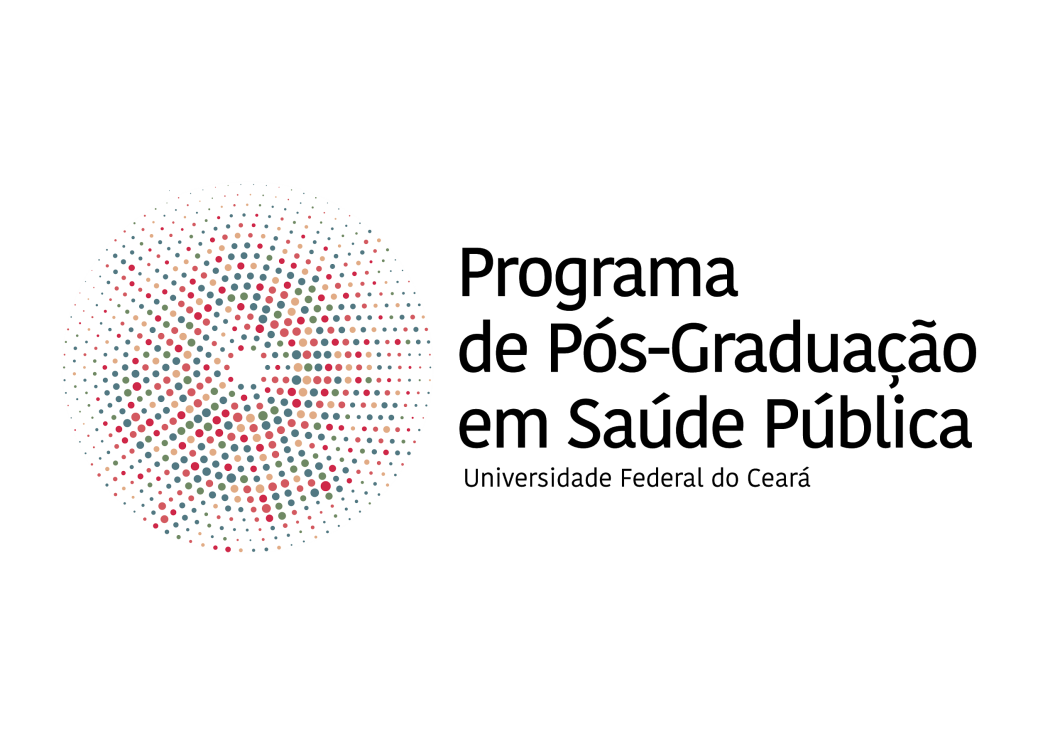 						Fortaleza, xx de xxxxxxxx de 2022.À Coordenação do PPG em Saúde PúblicaPPGSP/FAMED/UFC		Senhor(a) Coordenador(a),		Oficializo junto a V. Sa. que o(a) doutorando(a) xxxxxxxxxxxxxxxxxxxxxxxxx, por mim orientado(a), apresentará a sua Qualificação / Defesa da Tese de Doutorado com o tema: “xxxxxxxxxxxxxxxxxxxxxxxxxxxxxxxxxxxxxxxxxxxxxxxxxxxxx”, com proposta de data para o dia 05 de fevereiro às 09 h. Aproveito para sugerir os nomes dos membros da Banca Examinadora:Membros Titulares:			  Membros Suplentes:		Agradecendo antecipadamente a atenção dispensada, aguardo comunicado dos encaminhamentos solicitados.		                  _______________________________Orientador(a)AGENDAMENTO DA QUALIFICAÇÃO / DEFESA DE TESE DE DOUTORADOMembros Titulares:Membros Suplentes:	DADOS PARA CADASTRO DA BANCA NO SISTEMA SIGAARESUMO: XxxxxxxxxxxxxxxxxxxPalavras-chave:Nº de páginas:OBS: Preencher todas as informações solicitadas no cadastro acima. Não receberemos o ofício sem os campos preenchidos. 	1º Membro: (Orientador)xxxxxxxxxxxxxxxxxx2º Membro (docente do programa):xxxxxxxxxxxxxxxxxx3º Membro (docente da UFC externo ao curso) xxxxxxxxxxxxxxxxxx4º Membro (docente externo ao curso e à UFC)xxxxxxxxxxxxxxxxxx5º Membro (docente externo ao curso e à UFC)xxxxxxxxxxxxxxxxxx6º Membro (docente externo ao curso e à UFC)xxxxxxxxxxxxxxxxxx1º Membro: (docente do programa)2º Membro:1º Examinador:       CPF ou Passaporte (se estrangeiro):       Titulação:                       Ano de conclusão:               Pós-Doc: (   ) Sim  (   ) Não      Instituição onde concluiu o Doutorado:                                            País:       Área de Atuação: Instituição a que pertence: Departamento: Telefones:                                                    E-mail: 2º Examinador:       CPF ou Passaporte (se estrangeiro):       Titulação:                    Ano de conclusão:             Pós-Doc: (   ) Sim  (    ) Não      Instituição onde concluiu o Doutorado:       Área de Atuação: Instituição a que pertence: Departamento: Telefones:                                                      E-mail: 3º Examinador:       CPF ou Passaporte (se estrangeiro):       Titulação:        Ano de conclusão:             Pós-Doc: (   ) Sim  (    ) Não      Instituição onde concluiu o Doutorado:                           País:      Área de Atuação: Instituição a que pertence: Departamento: Telefones:                                                          E-mail: 4. Examinador:       CPF ou Passaporte (se estrangeiro):      Titulação: Doutor                 Ano de conclusão:             Pós-Doc: (   ) Sim  (    ) Não      Instituição onde concluiu o Doutorado:                                                 País: Brasil      Área de Atuação: Instituição a que pertence: Departamento: Saúde ComunitáriaTelefones:                                                           E-mail: 5. Examinador:       CPF ou Passaporte (se estrangeiro):      Titulação: Doutor                 Ano de conclusão:             Pós-Doc: (   ) Sim  (    ) Não      Instituição onde concluiu o Doutorado:                                                 País: Brasil      Área de Atuação: Instituição a que pertence: Departamento: Saúde ComunitáriaTelefones:                                                           E-mail: 6. Examinador:       CPF ou Passaporte (se estrangeiro):      Titulação: Doutor                 Ano de conclusão:             Pós-Doc: (   ) Sim  (    ) Não      Instituição onde concluiu o Doutorado:                                                 País: Brasil      Área de Atuação: Instituição a que pertence: Departamento: Saúde ComunitáriaTelefones:                                                           E-mail: 1. Examinador:       CPF ou Passaporte (se estrangeiro): Titulação: Doutor                 Ano de conclusão:             Pós-Doc: (   ) Sim  (    ) NãoInstituição onde concluiu o Doutorado:                                                 País: BrasilÁrea de Atuação:Instituição a que pertence:Departamento:Telefones:                                                           E-mail: 2. Nome:     Instituição: 